ПРИКАЗ № __-пг. Петропавловск – Камчатский	___ ______________ 2018 годаВ целях реализации государственной программы Камчатского края «Развитие экономики и внешнеэкономической деятельности Камчатского края», утвержденной постановлением Правительства Камчатского края от 29.11.2013 № 521-ППРИКАЗЫВАЮ:1. Внести изменения в приказ Агентства инвестиций и предпринимательства Камчатского края от 05.07.2017 № 67-п «Об утверждении Порядка предоставления субсидий субъектам малого и среднего предпринимательства в целях финансирования части затрат, связанных с уплатой первого взноса (аванса) при заключении договора лизинга» следующие изменения:1) в наименовании слово «возмещения» заменить на слово «финансирования»;2) в части 1 после слов «договора лизинга» дополнить словами «, согласно приложению»;3) приложение изложить в новой редакции согласно приложению.3. Разместить настоящий приказ на официальном сайте исполнительных органов государственной власти Камчатского края в сети Интернет: www.kamgov.ru.4. Опубликовать настоящий приказ в официальном печатном издании Губернатора и Правительства Камчатского края «Официальные ведомости».Настоящий приказ вступает в силу через 10 дней после дня его официального опубликования. Руководитель                                                                                       О.В. ГерасимоваПриложение к приказу Агентства инвестиций и предпринимательства Камчатского края от ____________ № ____«Приложение к приказу Агентства инвестиций и предпринимательства Камчатского края от 05.07.2017 № 67-пПорядокпредоставления субсидий субъектам малого и среднего предпринимательства в целях финансирования части затрат, связанных с уплатой первого взноса (аванса) при заключении договора лизинга 1. Настоящий Порядок предоставления субсидий субъектам малого и среднего предпринимательства в целях финансирования части затрат, связанных с уплатой первого взноса (аванса) при заключении договора лизинга ( далее – Порядок) регламентирует предоставление субсидий субъектам малого и среднего предпринимательства (далее – СМСП) в целях финансирования части затрат, связанных с уплатой первого взноса (аванса) при заключении договора лизинга (далее – субсидии) с российскими лизинговыми организациями в целях создания и (или) развития либо модернизации производства товаров (работ, услуг).Субсидии предоставляются из краевого бюджета Агентством инвестиций и предпринимательства Камчатского края (далее - Агентство) в соответствии со сводной бюджетной росписью краевого бюджета в пределах лимитов бюджетных обязательств, доведенных Агентству на очередной финансовый год в рамках подпрограммы 2 «Развитие субъектов малого и среднего предпринимательства» государственной программы Камчатского края «Развитие экономики и внешнеэкономической деятельности в Камчатском крае», утвержденной постановлением Правительства Камчатского края от 29.11.2013 № 521-П.2. Субсидия предоставляется, если предметом договора лизинга являются:1) оборудование, устройства, механизмы, станки, приборы, аппараты, агрегаты, установки, специальная техника, грузовые транспортные средства, машины, автобусы (в том числе специальные вахтовые автобусы);2) универсальные мобильные платформы: мобильная служба быта; мобильный пункт быстрого питания; мобильный пункт производства готовых к употреблению продуктов питания (хлебобулочные и кондитерские изделия, блины, гриль, пончики и пр.); мобильный ремонт обуви; мобильный центр первичной обработки и фасовки сельскохозяйственной продукции; мобильный пункт заготовки молочной продукции.3. Субсидия предоставляется в размере 100% первого взноса (аванса) по договору лизинга, но не может превышать 3 000 тыс. рублей на одного СМСП или в пределах суммы остатка выделенных из краевого бюджета лимитов денежных средств на дату принятия решения о предоставлении субсидии. СМСП может обратиться за предоставлением субсидии повторно после окончания срока действия договора о предоставлении субсидии.4. СМСП на дату обращения за предоставлением субсидии должен соответствовать следующим условиям:1) заявитель является СМСП в соответствии с Федеральным законом от 24.07.2007 № 209-ФЗ «О развитии малого и среднего предпринимательства в Российской Федерации»;2) СМСП не является кредитной организацией, страховой организацией (за исключением потребительских кооперативов), инвестиционным фондом, негосударственным пенсионным фондом, профессиональным участником рынка ценных бумаг, ломбардом;3) СМСП не является участником соглашений о разделе продукции;4) СМСП не осуществляет предпринимательскую деятельность в сфере игорного бизнеса;5) СМСП не осуществляет производство и (или) реализацию подакцизных товаров, а также добычу и (или) реализацию полезных ископаемых (за исключением общераспространенных полезных ископаемых);6) СМСП не является в порядке, установленном законодательством Российской Федерации о валютном регулировании и валютном контроле, нерезидентом Российской Федерации (за исключением случаев, предусмотренных международными договорами Российской Федерации);7) СМСП - юридическое лицо не должно находиться в процессе реорганизации, ликвидации, банкротства, а СМСП - индивидуальный предприниматель не должен прекратить деятельность в качестве индивидуального предпринимателя;8) СМСП не должны являться иностранными юридическими лицами, а также российскими юридическими лицами, в уставном (складочном) капитале которых доля участия иностранных юридических лиц, местом регистрации которых является государство или территория, включенные в утверждаемый Министерством финансов Российской Федерации перечень государств и территорий, предоставляющих льготный налоговый режим налогообложения и (или) не предусматривающих раскрытия и предоставления информации при проведении финансовых операций (офшорные зоны) в отношении таких юридических лиц, в совокупности превышает 50 процентов;9) отсутствие просроченной задолженности по возврату в бюджет бюджетной системы Российской Федерации, из которого планируется предоставление субсидии в соответствии с правовым актом, субсидий, бюджетных инвестиций, предоставленных в том числе в соответствии с иными правовыми актами, и иной просроченной задолженности перед бюджетом бюджетной системы Российской Федерации, из которого планируется предоставление субсидии в соответствии с правовым актом;10) получатели субсидий не должны получать средства из бюджета бюджетной системы Российской Федерации, из которого планируется предоставление субсидии в соответствии с правовым актом, на основании иных нормативных правовых актов или муниципальных правовых актов на цели, указанные в части 2 настоящего Порядка.11) СМСП - юридическому лицу запрещается приобретать иностранную валюту за счет полученных из федерального бюджета средств, за исключением операций, осуществляемых в соответствии с валютным законодательством Российской Федерации при закупке (поставке) высокотехнологичного импортного оборудования, сырья и комплектующих изделий.12) СМСП состоит на налоговом учете на территории Камчатского края и осуществляет предпринимательскую деятельность на территории Камчатского края;13) срок со дня государственной регистрации СМСП, включая день государственной регистрации, на день обращения за предоставлением субсидии превышает 364 календарных дня;14) отсутствие у СМСП:а) неисполненной обязанности по уплате налогов, сборов, страховых взносов, пеней, штрафов, процентов, подлежащих уплате в соответствии с законодательством Российской Федерации о налогах и сборах;б) просроченной задолженности по выплате заработной платы (при наличии работников);15) СМСП осуществляет деятельность в сфере производства товаров (работ, услуг), за исключением видов деятельности, включенных в разделы G (за исключением кодов 45.2, 45.40.5), K, L, M (за исключением кодов 71 и 75), N (за исключением кодов 79, 81), O, S (за исключением кодов 95 и 96), T, U Общероссийского классификатора видов экономической деятельности (ОК 029-2014 (КДЕС Ред. 2);16) наличие в выписке из Единого государственного реестра индивидуальных предпринимателей или юридических лиц вида(ов) деятельности, соответствующего(их) осуществляемому(ым) СМСП виду(ам) предпринимательской деятельности и цели(ям) использования приобретаемого предмета лизинга;17) представление договора лизинга заключенного с российской лизинговой организацией (коммерческой организацией – резидентом Российской Федерации, выполняющей в соответствии с законодательством Российской Федерации и со своими учредительными документами функции лизингодателей);18) первый взнос (аванс) по договору лизинга не превышает 35% от суммы договора лизинга;19) предмет договора лизинга относится ко второй и выше амортизационным группам Классификации основных средств, включаемых в амортизационные группы, утвержденной постановлением Правительства Российской Федерации от 01.01.2002 № 1;20) предмет договора лизинга выпущен (произведен) в текущем году либо в предшествующих ему трех календарных годах;21) создание одного и более рабочих мест в результате приобретения предмета лизинга в течение первого календарного года после даты заключения договора о предоставлении субсидии с сохранением созданных(ого) рабочих(его) мест(а) в течение действия договора о предоставлении субсидии;22) в договоре лизинга продавец предмета лизинга не выступает в качестве лизингополучателя;23) соответствие финансово-экономического обоснования приобретения предмета лизинга критериям, утвержденным Агентством;24) отсутствие в отношении СМСП решения об отказе в предоставлении государственной поддержки в связи с представлением им недостоверных документов и (или) сведений, принятого в течение трех лет, предшествующих дате подачи заявления на предоставление субсидии и документов, прилагаемых к нему;25) представление полного перечня документов, необходимых для получения субсидии (для индивидуальных предпринимателей и глав крестьянских (фермерских) хозяйств – согласно приложению 1 к настоящему Порядку; для юридических лиц – согласно приложению 3 к настоящему Порядку). 5. СМСП представляет заявление на предоставление субсидии и документы, прилагаемые к нему (далее – заявка) в краевое государственное автономное учреждение «Камчатский центр поддержки предпринимательства» (далее – Центр) в сроки, определенные Агентством. Уведомление о начале и окончании сроков приема заявок размещается Агентством на официальном сайте исполнительных органов государственной власти Камчатского края в сети Интернет по адресу: http://www.kamgov.ru.6. Заявки принимаются в рабочие дни, с понедельника по четверг с 9.00 часов до 12.30 часов и с 13.30 часов до 17.00 часов местного времени, по пятницам с 9.00 часов до 13.00 часов местного времени. Заявка может быть передана в Центр курьерской службой доставки, направлена посредством почтовой связи или представлена лично СМСП либо его представителем. В случае личного представления заявки СМСП либо его представителем копии документов, необходимых для получения субсидии, представляются с предъявлением оригиналов для сверки. При направлении заявки в Центр курьерской службой доставки либо посредством почтовой связи копии документов, необходимых для получения субсидии, представляются заверенными надлежащим образом.7. Заявки регистрируются в журнале регистрации заявлений на предоставление субсидий. В случае личного представления заявки СМСП либо его представителем в Центр запись регистрации включает в себя номер по порядку, наименование СМСП, дату, время, подпись и расшифровку подписи лица, представившего заявку, подпись и расшифровку подписи лица, принявшего заявку. При поступлении заявки в Центр посредством почтовой связи либо через курьерскую службу доставки запись регистрации включает в себя номер по порядку, наименование СМСП, дату, время, подпись и расшифровку подписи лица, принявшего заявку. 8. Датой и временем поступления заявки считаются дата и время ее получения Центром.9. В случае одновременного поступления в Центр двух или более заявок, направленных посредством почтовой связи, последовательность их регистрации устанавливается в соответствии с датой их отправления.10. Заявки, поступившие в Центр до начала либо после окончания срока приема заявок, в журнале регистрации заявлений на предоставление субсидий не регистрируются, к рассмотрению не допускаются и в течение 5 рабочих дней со дня их поступления в Центр возвращаются СМСП.11. Центр в течение 3 рабочих дней со дня поступления заявки запрашивает у Агентства:1) сведения о наличии либо отсутствии принятого ранее в отношении СМСП решения об оказании аналогичной поддержки (поддержки, условия оказания которой совпадают, включая форму, вид поддержки и цели ее оказания) и об истечении срока ее оказания;2) сведения о признании СМСП допустившим нарушение порядка и условий оказания поддержки, в том числе не обеспечившим целевое использование средств поддержки, с момента которого прошло менее трех лет;3) сведения о СМСП, содержащиеся в Едином государственном реестре юридических лиц либо в Едином государственном реестре индивидуальных предпринимателей, сведения о наличии у СМСП неисполненной обязанности по уплате налогов, сборов, страховых взносов, пеней, штрафов, процентов, подлежащих уплате в соответствии с законодательством Российской Федерации о налогах и сборах (при отсутствии в заявке документов, содержащих данные сведения);	4) сведения о наличии у СМСП просроченной задолженности по возврату в бюджет бюджетной системы Российской Федерации, из которого планируется предоставление субсидии в соответствии с правовым актом, субсидий, бюджетных инвестиций, предоставленных в том числе в соответствии с иными правовыми актами, и иная просроченная задолженность перед бюджетом бюджетной системы Российской Федерации, из которого планируется предоставление субсидии в соответствии с правовым актом;5) сведения о наличии действующей государственной поддержки, на дату предоставления документов на получения субсидии, из бюджета бюджетной системы Российской Федерации, из которого планируется предоставление субсидии в соответствии с правовым актом, на основании иных нормативных правовых актов или муниципальных правовых актов на цели, указанные в части 1 настоящего Порядка.12. Агентство в течение 10 рабочих дней со дня поступления запроса представляет в Центр сведения, указанные в части 11 настоящего Порядка.13. Заявки рассматриваются комиссией, созданной Агентством (далее в настоящем Порядке - комиссия), в порядке их поступления.Состав комиссии и порядок ее деятельности утверждаются приказом Агентства.14. По результатам рассмотрения заявки комиссия формирует рекомендацию о предоставлении субсидии либо об отказе в предоставлении субсидии, которая отражается в протоколе заседания комиссии.15. Протокол заседания комиссии направляется в Агентство в течение 3 рабочих дней со дня проведения заседания комиссии.16. Решение о предоставлении субсидии либо об отказе в ее предоставлении принимается Агентством с учетом рекомендации комиссии.Решение о предоставлении субсидии либо об отказе в ее предоставлении принимается в течение 30 календарных дней со дня поступления заявления о предоставлении субсидии в Центр. 17. СМСП вправе отозвать заявку в любое время до момента рассмотрения ее Комиссией, о чем вносится соответствующая запись в журнал регистрации заявлений на предоставление субсидий. После рассмотрения Комиссией заявка возврату не подлежит.18. Основаниями для отказа в предоставлении субсидии являются:1) непредставление или представление не в полном объеме документов, предусмотренных пунктом 26 части 4 настоящего Порядка;2) предоставление СМСП недостоверных сведений и (или) документов;3) несоответствие СМСП условиям предоставления субсидий, установленных настоящим Порядком;4) ранее в отношении СМСП было принято решение об оказании аналогичной поддержки (поддержки, условия оказания которой совпадают, включая форму, вид поддержки и цели ее оказания)  и сроки ее оказания не истекли;5) с момента признания СМСП допустившим нарушение порядка и условий оказания поддержки, в том числе не обеспечившим целевое использование средств поддержки, прошло менее трех лет.19. В случае принятия решения об отказе в предоставлении субсидии Центр в течение 5 календарных дней со дня принятия такого решения направляет в адрес СМСП уведомление о принятом решении с обоснованием причин отказа.20. В случае принятия решения о предоставлении субсидии Центр в течение 5 календарных дней со дня принятия такого решения направляет в адрес СМСП уведомление о принятом решении, и подготавливает договор о предоставлении субсидии в соответствии с типовой формой, установленной Министерством финансов Камчатского края. Агентство в течение 30 календарных дней со дня принятия решения о предоставлении субсидии заключает с СМСП договор о предоставлении субсидии.В случае если СМСП не подписал договор о предоставлении субсидии в течение 30 календарных дней со дня принятия Агентством решения о предоставлении субсидии, это расценивается как отказ СМСП от получения субсидии.21. Обязательным условием предоставления субсидии, включаемым в договор о предоставлении субсидии, является согласие СМСП на осуществление Агентством и органами государственного финансового контроля проверок соблюдения СМСП условий, целей и порядка предоставления субсидии. 22. Для предоставления субсидии СМСП в течение 15 календарных дней со дня заключения договора о предоставлении субсидии заключает с российской лизинговой организацией договор лизинга и представляет в Центр заверенную лизингодателем копию договора лизинга (или оригинал договора лизинга, подписанный сторонами).23. Субсидия предоставляется путем перечисления денежных средств Агентством на расчетный счет российской лизинговой организации, с которой у СМСП заключен договор лизинга, не позднее 20 календарных дней с даты заключения договора на предоставление субсидий и ограничивается текущим финансовым годом.24. СМСП представляет в Центр информацию о:1) финансово-экономических показателях своей деятельности по форме и в сроки, утвержденные Агентством и указанные в договоре о предоставлении субсидии;2) количестве созданных рабочих мест в течение первого календарного года после даты заключения договора о предоставлении субсидии в произвольной форме в сроки, указанные в договоре о предоставлении субсидии.25. В течение действия договора о предоставлении субсидии предмет договора лизинга не может быть передан в сублизинг, аренду, реализован третьим лицам.26. Решение о возврате средств субсидии принимает Агентство.27. Средства субсидии подлежат возврату на лицевой счет Агентства в течение 30 календарных дней со дня получения уведомления Центра в следующих случаях:1) нарушения СМСП условий и порядка предоставления субсидии, договора о предоставлении субсидии, в том числе выявленные по фактам проверки; 2) установления факта представления недостоверных сведений и (или) документов;3) в случае не достижения показателей, установленных пунктом 22 части 4 настоящего Порядка. 28. В соглашении о предоставлении субсидии устанавливается возможность осуществления СМСП расходов, источником финансового обеспечения которого являются неиспользованные в отчетном финансовом году остатки субсидии, при принятии Агентством по согласованию с Министерством финансов Камчатского края принимает решение о наличии потребности в указанных средствах.В случае образовании у СМСП не использованного в отчетном финансовом году остатка субсидии, расходы по которому планируются к реализации в следующем финансовом году, СМСП представляет в Центр не позднее 20 декабря текущего года заявление о потребности данных средств в следующем финансовом году.Агентство по согласованию с Министерством финансов Камчатского края принимает решение о наличии потребности в средствах, указанных в абзаце втором части 28, и возможности осуществления их расходования в следующем финансовом году. Центр уведомляет о принятом Агентством решении СМСП в течение 10 календарных дней со дня принятия такого решения.При принятии Агентством отрицательного решения по заявлению СМСП, указанному в абзаце втором части 28, Центр уведомляет СМСП в течение 5 календарных дней со дня принятия такого решения. При наличии отрицательного решения по заявлению СМСП, указанному в абзаце втором части 28, остаток средств субсидии, неиспользованный в отчетном финансовом году, подлежит возврату в краевой бюджет на лицевой счет Агентства в течение 30 дней со дня получения СМСП уведомления Центра.29. Уведомление о возврате средств субсидии направляется Центром СМСП:1) в течение 5 календарных дней со дня выявления обстоятельств, указанных в части 27 настоящего Порядка;2) в течении 5 календарных дней со дня выявления обстоятельств, указанных в абзаце четвертом части 28 настоящего Порядка.30. В случае невозврата СМСП средств субсидии в течение 30 календарных дней со дня получения уведомления Центра, средства субсидии подлежат взысканию Агентством в судебном порядке.31. Органы государственного финансового контроля осуществляют обязательную проверку соблюдения условий, целей и порядка предоставления субсидий СМСП.32. Агентство осуществляет контроль целевого использования полученных средств субсидии, а также за реализацией настоящего порядка в соответствии с Бюджетным кодексом Российской Федерации.Перечень документов,представляемых индивидуальными предпринимателями и главами крестьянских (фермерских) хозяйств, для предоставления субсидий субъектам малого и среднего предпринимательства в целях финансирования части затрат, связанных с уплатой первого взноса (аванса) при заключении договора лизингаЗаявление по форме согласно Приложению № 2 к Порядку.Копия свидетельства о государственной регистрации физического лица в качестве индивидуального предпринимателя либо свидетельства о внесении в Единый государственный реестр индивидуальных предпринимателей записи об индивидуальном предпринимателе, зарегистрированном до 01.01.2004 года либо копия свидетельства о государственной регистрации крестьянского (фермерского) хозяйства либо Лист записи Единого государственного реестра индивидуальных предпринимателей - для индивидуальных предпринимателей, зарегистрированных после 01.01.2017 года.Копия всех страниц паспорта индивидуального предпринимателя или главы крестьянского (фермерского) хозяйства.Финансово-экономическое обоснование приобретения предмета лизинга по форме согласно Приложению № 5 к Порядку.Проект договора лизинга, содержащий наименование и реквизиты лизингодателя, наименование и стоимость предмета лизинга, сумму первого взноса (аванса) и график лизинговых платежей.Заявлениена предоставление субсидии субъекту малого и среднего предпринимательства в целях финансирования части затрат, связанных с уплатой первого взноса (аванса) при заключении договора лизинга(для индивидуального предпринимателя, главы крестьянского (фермерского) хозяйства)Прошу предоставить субсидию в целях финансирования части затрат, связанных с уплатой первого взноса (аванса) при заключении договора лизинга на приобретение _____________________________________________________________________________. наименование предмета лизингаНастоящим подтверждаю следующую информацию о себе:- не являюсь участником соглашений о разделе продукции;- не осуществляю предпринимательскую деятельность в сфере игорного бизнеса;- не осуществляю производство и (или) реализацию подакцизных товаров, а также добычу и (или) реализацию полезных ископаемых, за исключением общераспространенных полезных ископаемых;- не являюсь в порядке, установленном законодательством Российской Федерации о валютном регулировании и валютном контроле, нерезидентом Российской Федерации, за исключением случаев, предусмотренных международными договорами Российской Федерации;- не нахожусь в стадии реорганизации, ликвидации, несостоятельности (банкротства);- не осуществляю виды деятельности, включенные в разделы G (за исключением кодов 45.2, 45.40.5), K, L, M (за исключением кодов 71 и 75), N (за исключением кодов 79, 81), O, S (за исключением кодов 95 и 96), T, U (ОК 029-2014 (КДЕС Ред. 2).Приложение:Справка об отсутствии задолженности по выплате заработной платы по состоянию на дату подписания заявления на предоставление субсидии либо справка об отсутствии работников по состоянию на дату подписания заявления на предоставление субсидии (Приложение № 1);Согласие на обработку персональных данных клиентов (Приложение № 2).С порядком предоставления субсидий субъектам малого и среднего предпринимательства в целях финансирования части затрат, связанных с уплатой первого взноса (аванса) при заключении договора лизинга, ознакомлен(а).Справка(заполняется индивидуальным предпринимателем, главой крестьянского (фермерского) хозяйства, при наличии работников)Настоящим сообщаю, что задолженность по выплате заработной платы перед работниками у __________________________________________  по состоянию на ___.___._____г отсутствует.______________________ /_______________/	_________	датаСправка(заполняется индивидуальным предпринимателем, главой крестьянского (фермерского) хозяйства при отсутствии работников)Настоящим сообщаю, что работники у __________________________________________________ по состоянию на ___.___._____г отсутствуют.______________________ /_______________/	____________	датаСОГЛАСИЕ НА ОБРАБОТКУ ПЕРСОНАЛЬНЫХ ДАННЫХ КЛИЕНТОВ(заполняется индивидуальным предпринимателем, главой крестьянского (фермерского) хозяйства)Я, субъект персональных данных _____________________________________________,(ФИО)зарегистрирован/а __________________________________________________________,(адрес)__________________________________________________________________________,(серия и номер документа, удостоверяющего личность, кем и когда выдан)даю согласие свободно, своей волей и в своем интересе КГАУ «КЦПП», расположенному по адресу г. Петропавловск-Камчатский, проспект Карла Маркса, д. 23, на обработку со следующими условиями:1.	Данное Согласие дается на обработку персональных данных, как без использования средств автоматизации, так и с их использованием.2.	Согласие дается на обработку следующих моих персональных данных:1)	Персональные данные, не являющиеся специальными или биометрическими: Фамилия, имя, отчество; Дата рождения; Место Рождения; Гражданство; Реквизиты документа, удостоверяющего личность; Идентификационный номер налогоплательщика; Основной государственный регистрационный номер; Адрес регистрации и проживания; Номера контактных телефонов; Адреса электронной почты; Место работы и занимаемая должность; Сведения о доходах; Сведения о банковских счетах; Сведения об образовании; Сведения о социальном положении; Сведения о группе инвалидности.2)	Биометрические персональные данные: Ксерокопия фотографии с документа, удостоверяющего личность.3.	Следующие персональные данные являются общедоступными: Фамилия, имя, отчество; Адрес регистрации и проживания; Место работы и занимаемая должность; Идентификационный номер налогоплательщика; Основной государственный регистрационный номер; Номера контактных телефонов; Адреса электронной почты.4.	Цель обработки персональных данных: Соблюдение требований Конституции Российской Федерации, федеральных законов и иных нормативно правовых актов, внутренних актов КГАУ «КЦПП» связанных с реализацией мер государственной поддержки, предоставляемой субъектам малого и среднего предпринимательства в рамках государственной программы.5.	Основанием для обработки персональных данных являются: Ст. 24 Конституции Российской Федерации; ст.6 Федерального закона от 26.06.2006 № 152-ФЗ «О персональных данных», Устав КГАУ «КЦПП», локальные нормативно-правовые акты КГАУ «КЦПП».6.	В ходе обработки с персональными данными будут совершены следующие действия: сбор; запись; систематизация; накопление; хранение; уточнение (обновление, изменение); извлечение; использование; передачу (распространение, предоставление, доступ); обезличивание; блокирование; удаление; уничтожение.7.	Передача персональных данных третьим лицам осуществляется на основании законодательства Российской Федерации, договора с участием субъекта персональных данных или с согласия субъекта персональных данных. Я даю свое согласие на возможную передачу своих персональных данных следующим третьим лицам: Агентство инвестиций и предпринимательства Камчатского края.8.	Персональные данные обрабатываются до окончания обработки. Так же обработка персональных данных может быть прекращена по запросу субъекта персональных данных. Хранение персональных данных, зафиксированных на бумажных носителях, осуществляется согласно Федеральному закону № 125-ФЗ «Об архивном деле в Российской Федерации» и иным нормативно правовым актам в области архивного дела и архивного хранения.9.	Согласие дается, в том числе, на информационные (рекламные) оповещения.10.	Согласие может быть отозвано субъектом персональных данных или его представителем, путем направления письменного заявления КГАУ «КЦПП» или его представителю по адресу, указанному в начале данного Согласия.11.	В случае отзыва субъектом персональных данных или его представителем согласия на обработку персональных данных КГАУ «КЦПП» вправе продолжить обработку персональных данных без согласия субъекта персональных данных при наличии оснований, указанных в пунктах 2 – 11 части 1 статьи 6, части 2 статьи 10 и части 2 статьи 11 Федерального закона от 26.06.2006 № 152-ФЗ «О персональных данных».12.	Настоящее согласие действует все время до момента прекращения обработки персональных данных, указанных в п.8 и п.10 данного Согласия.	                _____________________	/	_____________________	                            фамилия и инициалы	                                                      	подписьПеречень документов, представляемых юридическими лицами, для получения субсидий субъектам малого и среднего предпринимательства в целях финансирования части затрат, связанных с уплатой первого взноса (аванса) при заключении договора лизингаЗаявление по форме согласно Приложению № 4 к Порядку.Копия свидетельства о государственной регистрации юридического лица либо свидетельства о внесении записи в Единый государственный реестр юридических лиц о юридическом лице, зарегистрированном до 01.07.2002 года либо Лист записи Единого государственного реестра                                              юридических лиц - для юридических лиц, зарегистрированных после 01.01.2017 года.Копия устава юридического лица.Копии документов, подтверждающих полномочия руководителя юридического лица на осуществление действий от имени юридического лица.Копия всех страниц паспорта руководителя юридического лица.Копия(и) всех страниц паспорта(ов) учредителя(ей) юридического лица. Финансово-экономическое обоснование приобретения предмета лизинга по форме, согласно Приложению № 5 к Порядку.Проект договора лизинга, содержащий наименование и реквизиты лизингодателя, наименование и стоимость предмета лизинга, сумму первого взноса (аванса) и график лизинговых платежей.Заявлениена предоставление субсидии субъекту малого и среднего предпринимательства в целях финансирования части затрат, связанных с уплатой первого взноса (аванса) при заключении договора лизинга(для юридического лица)Прошу предоставить субсидию в целях финансирования части затрат, связанных с уплатой первого взноса (аванса) при заключении договора лизинга на приобретениенаименование предмета лизингаНастоящим подтверждаю следующую информацию о:наименование юридического лица- не является кредитной организацией, страховой организацией, инвестиционным фондом, негосударственным пенсионным фондом, профессиональным участником рынка ценных бумаг, ломбардом;- не является участником соглашений о разделе продукции;- не осуществляет предпринимательскую деятельность в сфере игорного бизнеса;- не осуществляет производство и (или) реализацию подакцизных товаров, а также добычу и (или) реализацию полезных ископаемых, за исключением общераспространенных полезных ископаемых;- не является в порядке, установленном законодательством Российской Федерации о валютном регулировании и валютном контроле, нерезидентом Российской Федерации, за исключением случаев, предусмотренных международными договорами Российской Федерации;- не находится в стадии реорганизации, ликвидации, несостоятельности (банкротства);- не осуществляет виды деятельности, включенные в разделы G (за исключением кода 45.2, 45.40.5), K, L, M (за исключением кодов 71 и 75), N (за исключением кодов 79, 81), O, S (за исключением кодов 95 и 96), T, U (ОК 029-2014 (КДЕС Ред. 2).Приложение:Справка об отсутствии задолженности по выплате заработной платы по состоянию на дату подписания заявления на предоставление субсидии (Приложение № 1);Согласие на обработку персональных данных клиентов (Приложение № 2).С порядком предоставления субсидий субъектам малого и среднего предпринимательства в целях финансирования части затрат, связанных с уплатой первого взноса (аванса) при заключении договора лизинга, ознакомлен(а).СправкаНастоящим сообщаю, что задолженность по выплате заработной платы перед работниками у __________________________________________ по состоянию на ___.___._____г отсутствует.______________________ /_______________/	_________	датаСОГЛАСИЕ НА ОБРАБОТКУ ПЕРСОНАЛЬНЫХ ДАННЫХ КЛИЕНТОВ(заполняется учредителями и руководителем юридического лица)Я, субъект персональных данных _____________________________________________,(ФИО)зарегистрирован/а __________________________________________________________,(адрес)__________________________________________________________________________,(серия и номер документа, удостоверяющего личность, кем и когда выдан)даю согласие свободно, своей волей и в своем интересе КГАУ «КЦПП», расположенному по адресу г. Петропавловск-Камчатский, проспект Карла Маркса, д. 23, на обработку со следующими условиями:1.	Данное Согласие дается на обработку персональных данных, как без использования средств автоматизации, так и с их использованием.2.	Согласие дается на обработку следующих моих персональных данных:1)	Персональные данные, не являющиеся специальными или биометрическими: Фамилия, имя, отчество; Дата рождения; Место Рождения; Гражданство; Реквизиты документа, удостоверяющего личность; Идентификационный номер налогоплательщика; Основной государственный регистрационный номер; Адрес регистрации и проживания; Номера контактных телефонов; Адреса электронной почты; Место работы и занимаемая должность; Сведения о доходах; Сведения о банковских счетах; Сведения об образовании; Сведения о социальном положении; Сведения о группе инвалидности.2)	Биометрические персональные данные: Ксерокопия фотографии с документа, удостоверяющего личность.3.	Следующие персональные данные являются общедоступными: Фамилия, имя, отчество; Адрес регистрации и проживания; Место работы и занимаемая должность; Идентификационный номер налогоплательщика; Основной государственный регистрационный номер; Номера контактных телефонов; Адреса электронной почты.4.	Цель обработки персональных данных: Соблюдение требований Конституции Российской Федерации, федеральных законов и иных нормативно правовых актов, внутренних актов КГАУ «КЦПП» связанных с реализацией мер государственной поддержки, предоставляемой субъектам малого и среднего предпринимательства в рамках государственной программы.5.	Основанием для обработки персональных данных являются: Ст. 24 Конституции Российской Федерации; ст.6 Федерального закона от 26.06.2006 № 152-ФЗ «О персональных данных», Устав КГАУ «КЦПП», локальные нормативно-правовые акты КГАУ «КЦПП».6.	В ходе обработки с персональными данными будут совершены следующие действия: сбор; запись; систематизация; накопление; хранение; уточнение (обновление, изменение); извлечение; использование; передачу (распространение, предоставление, доступ); обезличивание; блокирование; удаление; уничтожение.7.	Передача персональных данных третьим лицам осуществляется на основании законодательства Российской Федерации, договора с участием субъекта персональных данных или с согласия субъекта персональных данных. Я даю свое согласие на возможную передачу своих персональных данных следующим третьим лицам: Агентство инвестиций и предпринимательства Камчатского края.8.	Персональные данные обрабатываются до окончания обработки. Так же обработка персональных данных может быть прекращена по запросу субъекта персональных данных. Хранение персональных данных, зафиксированных на бумажных носителях, осуществляется согласно Федеральному закону № 125-ФЗ «Об архивном деле в Российской Федерации» и иным нормативно правовым актам в области архивного дела и архивного хранения.9.	Согласие дается, в том числе, на информационные (рекламные) оповещения.10.	Согласие может быть отозвано субъектом персональных данных или его представителем, путем направления письменного заявления КГАУ «КЦПП» или его представителю по адресу, указанному в начале данного Согласия.11.	В случае отзыва субъектом персональных данных или его представителем согласия на обработку персональных данных КГАУ «КЦПП» вправе продолжить обработку персональных данных без согласия субъекта персональных данных при наличии оснований, указанных в пунктах 2 – 11 части 1 статьи 6, части 2 статьи 10 и части 2 статьи 11 Федерального закона от 26.06.2006 № 152-ФЗ «О персональных данных».12.	Настоящее согласие действует все время до момента прекращения обработки персональных данных, указанных в п.8 и п.10 данного Согласия.	                _____________________	/	_____________________	                            фамилия и инициалы	                                                      	подписьФинансово-экономическое обоснование приобретения предмета лизингаОбщая информация об индивидуальном предпринимателе, крестьянском (фермерском) хозяйстве или юридическом лице;Общее описание деятельности индивидуального предпринимателя, крестьянского (фермерского) хозяйства или юридического лица;Описание приобретаемого предмета лизинга, целей его использования и задач, которые планируется выполнить с помощью данного предмета лизинга;Информация о степени физического или морального износа предмета лизинга, годе выпуска предмета лизинга;Результаты приобретения предмета лизинга;Информация о численности работников по состоянию на дату подписания заявления, о количестве создаваемых новых рабочих мест в результате приобретения предмета лизинга;».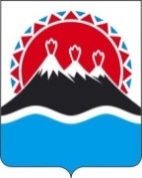 АГЕНТСТВО ИНВЕСТИЦИЙ И ПРЕДПРИНИМАТЕЛЬСТВА КАМЧАТСКОГО КРАЯО внесении изменений в приказ Агентства инвестиций и предпринимательства Камчатского края от 05.07.2017 № 67-п «Об утверждении Порядка предоставления субсидий субъектам малого и среднего предпринимательства в целях финансирования части затрат, связанных с уплатой первого взноса (аванса) при заключении договора лизинга»Приложение 1 к Порядку предоставления субсидий субъектам малого и среднего предпринимательства в целях финансирования части затрат, связанных с уплатой первого взноса (аванса) при заключении договора лизингаПриложение № 2 к Порядку предоставления субсидий субъектам малого и среднего предпринимательства в целях финансирования части затрат, связанных с уплатой первого взноса (аванса) при заключении договора лизингаВ Агентство инвестиций и предпринимательства Камчатского краяФ.И.О. индивидуального предпринимателя, главы крестьянского (фермерского) хозяйстваИННконтактный телефонВыручка от реализации товаров (работ, услуг) за предшествующий календарный год без учета налога на добавленную стоимость составила (руб.)Среднесписочная численность работников за предшествующий календарный год составила (чел.)Сумма налогов, сборов, страховых взносов, уплаченных в бюджетную систему РФ за предшествующий календарный год (руб.)Режим налогообложения, применяемый в текущем году (ОСНО, УСН, ЕНВД, ПСН, ЕСХН)Наименование банкар/ск/сБИКАдрес электронной почтыФ.И.О. индивидуального предпринимателя, главы крестьянского (фермерского) хозяйстваподписьдатаПриложение № 1к Заявлению на предоставление субсидии субъекту малого и среднего предпринимательства в целях финансирования части затрат, связанных с уплатой первого взноса (аванса) при заключении договора лизинга (для индивидуального предпринимателя, главы крестьянского (фермерского) хозяйства)Приложение № 2к Заявлению на предоставление субсидии субъекту малого и среднего предпринимательства в целях финансирования части затрат, связанных с уплатой первого взноса (аванса) при заключении договора лизинга(для индивидуального предпринимателя, главы крестьянского (фермерского) хозяйства)Приложение № 3 к Порядку предоставления субсидий субъектам малого и среднего предпринимательства в целях финансирования части затрат, связанных с уплатой первого взноса (аванса) при заключении договора лизингаПриложение № 4 к Порядку предоставления субсидий субъектам малого и среднего предпринимательства в целях финансирования части затрат, связанных с уплатой первого взноса (аванса) при заключении договора лизингаВ Агентство инвестиций и предпринимательства Камчатского краяФ.И.О. руководителя, должность, наименование юридического лицаИНН/КППконтактный телефонВыручка от реализации товаров (работ, услуг) за предшествующий календарный год без учета налога на добавленную стоимость составила (руб.) Среднесписочная численность работников за предшествующий календарный год составила (чел.)Сумма налогов, сборов, страховых взносов, уплаченных в бюджетную систему РФ за предшествующий календарный год (руб.)Режим налогообложения, применяемый в текущем году (ОСНО, УСН, ЕНВД, ПСН, ЕСХН)Суммарная доля участия Российской Федерации, субъектов Российской Федерации, муниципальных образований, общественных и религиозных организаций (объединений), благотворительных и иных фондов в уставном (складочном) капитале (паевом фонде) составляет (%)Суммарная доля участия иностранных юридических лиц в уставном (складочном) капитале (паевом фонде) составляет (%)Суммарная доля участия, принадлежащая одному или нескольким юридическим лицам, не являющимся субъектами малого и среднего предпринимательства, в уставном (складочном) капитале (паевом фонде) составляет (%)Информация о количестве юридических лиц –участниках, акционерах заявителяНаименование банкар/ск/сБИКАдрес электронной почтыдолжность и Ф.И.О. руководителя юридического лицаподписьдатаПриложение № 1к Заявлению на предоставление субсидии субъекту малого и среднего предпринимательства в целях финансирования части затрат, связанных с уплатой первого взноса (аванса) при заключении договора лизинга(для юридического лица)Приложение № 2к Заявлению на предоставление субсидии субъекту малого и среднего предпринимательства в целях финансирования части затрат, связанных с уплатой первого взноса (аванса) при заключении договора лизинга(для юридического лица)Приложение № 5к Порядку предоставления субсидий субъектам малого и среднего предпринимательства в целях финансирования части затрат, связанных с уплатой первого взноса (аванса) при заключении договора лизингаиндивидуальный предприниматель, глава крестьянского (фермерского) хозяйства или должность руководителя юридического лицаподписьдата